Prepared by:Approved by: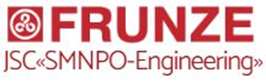 JSC «SMNPO – Engineering»Ukraine, 40009, Sumy,58, Gorkogo Str.,frunze.com.uaTel/fax +38 (0542) 777-829E-mail: sales@frunze.com.uaGas turbine driven cogeneration plant (GTDCP) Data Sheetfor the Compressor Station ____________________Gas turbine driven cogeneration plant (GTDCP) Data Sheetfor the Compressor Station ____________________Gas turbine driven cogeneration plant (GTDCP) Data Sheetfor the Compressor Station ____________________No.ParametersValue1Required generator power, MW2Number of GTDCP per the compressor station, pcs.3Ambient air temperature at CS, С– average monthly temperature:JanuaryFebruaryMarchAprilMayJuneJulyAugustSeptemberOctoberNovemberDecember absolute minimum temperature of the coldest five days absolute maximum4Properties of the gas used as fuel to drive the generator:4.1Gas composition, molar (volumetric) %Methane (CH4 )Ethane (С2Н6 )Propane (С3Н8 )I-Bhutan (і С4Н10 )N-Bhutan (n С4Н10 )I-Pentane (і С5Н12 )N-Pentane (n С5Н12 )Hexane (С6Н14 )Heptane (С7Н16 )Octane (С8Н18 )Nonan (С9Н20 )Decane (С10Н22 )Nitrogen (N2 )Carbon dioxide (CO2 )Helium (Не)Hydrogen sulfide (Н2S)Water (Н2O)4.2Content of reagents causing metal corrosion, mg/m34.3Gas density, kg/m3 (at t=20С, Р=0.1013 MPa)4.4Gas calorific value, kcal/m3 (at t=20С, Р=0.1013 MPa)4.5Gas constant, kJ/kgK4.6Maximum dust content, mg/m3 (at t=20С, Р=0,1013 МPа)4.7Dust particles maximum size, μm4.8Maximum humidity at suction conditions5Barometric pressure of atmospheric air at the compressor station, Pa (or the altitude of the compressor station site above sea level, m)6Design load:– wind load, kPa– snow load, kPa– seismic load, magnitudes7GTDCP version (modular with generator installed in the building or GTDCP installed in the building)8Air cleaning unit type (ACU) for GT9Waste heat exchanger power, MW (if required)10Exhaust stack height, m10.1NOx content in exhaust gases, mg/m3, at 15% О210.2СО2 content in exhaust gases, mg/m3, at 15% О210.3Emissions control system (stationary or portable)11Washing system availability for GTE gas-air flow duct cleaning (stationary washing unit for each TCP or mobile washing unit for a number of TCPs)12Type of GTDCP modules heating system (hot air discharged from the engine, electric heaters, hot water, gas-air or other type)13Fire and gas detection system availability14Package Automatic Control System recommended type15Vibration diagnostics availability16Сommissioning spare parts kit availability172-year operation spare parts kit availability18Additional requirements for GTDCP, its units and systems